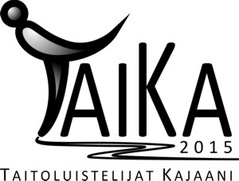 												KILPAILUVAHVISTUS 18.10.2019TAIKAN KUTSUKILPAILU 26.10.2019Kiitämme kaikkia ilmoittautuneita ja vahvistamme osallistumisenne 26.10.2019 Kajaanin jäähallissa pidettävään TaiKan kutsukilpailuun.Ajankohta:  La 26.10.2019 klo 10.00-14.00, kilpailussa noudatetaan joustavaa aikataulua, kts. alustava aikataulu erillinen liite. Pidätämme oikeuden muutoksiin.Järjestäjä: Taitoluistelijat Kajaani ry.Kilpailupaikka: Kajaanin jäähalli, Kuntokatu 13, 87100 Kajaani.Kilpailusäännöt: Kilpailussa esitetään vapaaohjelma ja noudatetaan STLL:n sekä Pohjoisen alueen sääntöjä kaudelle 2019-2020. Huomioikaa, että tintit luistelevat yksin.Osallistujat: Sarjoittain kts. erillinen liite.Luistelujärjestyksen arvonta: arvotaan su 20.10.2019 klo 10 Kajaanin jäähallilla ja se julkaistaan järjestävän seuran nettisivuilla https://taika.sporttisaitti.com.Arviointi: Kilpailussa käytetään suorituksen arviointia (tintit, taitajat 2006-2009) sekä laajennettua tähtiarviointia (muut sarjat).Musiikki: CD-levyiltä CD-soittimella (huom. ei CD-RW tai DVD-levyjä).Tuomaristo: Leena Kurri (päätuomari, jaettu tehtävä Eeva Heikkilän kanssa), Eeva Heikkilä ja Henna Hallikainen. Tuomarikulut laskutetaan STLL:n ohjeen mukaan.Ilmoittautumismaksut: Laskutus tuomarikulujen yhteydessä.Majoitus: Majoitustarjous aamupalalla Sokos Hotel Valjukseen on lähetetty kilpailukutsun yhteydessä.Pysäköinti: Kajaanin jäähallin edessä merkityillä paikoilla, tennishallin edessä ja kuntopolkujen lähtöpaikalla sijaitsevalla P-paikalla, kaikilta P-paikoilta on lyhyt kävelymatka jäähalliin.Oheispalvelut: Kahvio on avoinna koko kilpailutapahtuman ajan, tarjolla lämmintä ruokaa, suolaista ja makeaa sekä hattarakioski. Kukkia ostettavissa myös kahviosta.Kilpailunjohtaja: Katri Mäenpää, katri.maenpaa@sll.fimnet.fi,  puh. 0440 800 877Liitteet:  Osallistujalista ja alustava aikataulu.Jakelu:  JeS, KK, RoiTa, TaiKa ja tuomaristo